ВНЕСЕНИЕ ИЗМЕНЕНИЙ В ГЕНЕРАЛЬНЫЙ ПЛАН ОДИНЦОВСКОГО ГОРОДСКОГО ОКРУГА МОСКОВСКОЙ ОБЛАСТИ, ЗАИСКЛЮЧЕНИЕМ ТЕРРИТОРИИ БЫВШЕГО ГОРОДСКОГО ОКРУГА ЗВЕНИГОРОД МОСКОВСКОЙ ОБЛАСТИ, ПРИМЕНИТЕЛЬНО К НАСЕЛЕННОМУ ПУНКТУ Д. ОСОРГИНОПОЛОЖЕНИЕ О ТЕРРИТОРИАЛЬНОМ ПЛАНИРОВАНИИ2023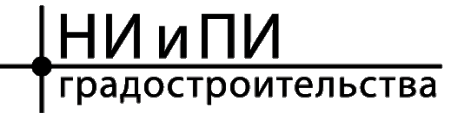 КОМИТЕТ ПО АРХИТЕКТУРЕ И ГРАДОСТРОИТЕЛЬСТВУ МОСКОВСКОЙ ОБЛАСТИГосударственное автономное учреждение Московской области«Научно-исследовательский и проектный институт градостроительства»(ГАУ МО «НИиПИ градостроительства»)143960, Московская область, г. Реутов,  проспект Мира, д. 57,     помещение III, тел: +7 (495) 242 77 07,niipi@mosreg.ruДоговор № 01-2023 от 12.01.2023ВНЕСЕНИЕ ИЗМЕНЕНИЙ В ГЕНЕРАЛЬНЫЙ ПЛАН ОДИНЦОВСКОГО ГОРОДСКОГО ОКРУГА МОСКОВСКОЙ ОБЛАСТИ, ЗАИСКЛЮЧЕНИЕМ ТЕРРИТОРИИ БЫВШЕГО ГОРОДСКОГО ОКРУГА ЗВЕНИГОРОД МОСКОВСКОЙ ОБЛАСТИ, ПРИМЕНИТЕЛЬНО К НАСЕЛЕННОМУ ПУНКТУ Д. ОСОРГИНОПОЛОЖЕНИЕ О ТЕРРИТОРИАЛЬНОМ ПЛАНИРОВАНИИ2023Состав материаловВнесения изменений в генеральный план Одинцовского городского округа Московской области, за исключением территории бывшего городского округа Звенигород Московской области, применительно к населенному пункту д. ОсоргиноОглавлениеСВЕДЕНИЯ О ВИДАХ, НАЗНАЧЕНИИ И НАИМЕНОВАНИЯХ ПЛАНИРУЕМЫХ ДЛЯ РАЗМЕЩЕНИЯ ОБЪЕКТОВ ФЕДЕРАЛЬНОГО И РЕГИОНАЛЬНОГО ЗНАЧЕНИЯ, ИХ ОСНОВНЫЕ ХАРАКТЕРИСТИКИ,МЕСТОПОЛОЖЕНИЕ*В генеральном плане выделяются первая очередь (2028 год) и  расчетный  срок  (2043 год) реализации.Объекты социально-культурного и коммунально-бытового обслуживанияОбъекты транспортной инфраструктурыВ соответствии со Схемой территориального планирования транспортного обслуживания Московской области (СТП ТО МО) (утвержденной постановлением Правительства Московской области от 25.03.2016 № 230/8 (ред. от 07.07.2022), приведены сведения по развитию транспортной инфраструктуры регионального значения:В соответствии с СТП ТО МО и документацией по планировке территории (проект планировки территории и проект межевания территории) по объекту: «Развитие Киевского направления Московского железнодорожного узла для усиления пригородного пассажирского движения. Строительство III главного пути на участке Солнечная — Апрелевка» в рамках реализации проекта «Развитие Московского транспортного узла» территория д. Осоргино частично находится в границах зон планируемого размещения путепровода и линейного объекта железнодорожного транспорта.Объекты инженерной инфраструктурыМероприятия по модернизации и развитию объектов инженерной инфраструктуры федерального и регионального значения в границах д. Осоргино не запланированы.Приводятся для информативной целостности документа и не являются предметом утверждения генерального плана. Количество, местоположение и емкость (мощность) объектов приводится ориентировочно и будет определяться (уточняться) на стадии разработки проекта планировки территории в соответствии с нормативами градостроительного проектирования, а также согласно Программам комплексного развития муниципального образования и Адресным инвестиционным  программам Московской областиСВЕДЕНИЯ О НОРМАТИВНЫХ ПОТРЕБНОСТЯХ В ОБЪЕКТАХ МЕСТНОГО ЗНАЧЕНИЯВ соответствии с Законом Московской области от 07.03.2007 № 36/2007-ОЗ (ред. от 21.02.2023) «О Генеральном плане развития Московской области»  (принят постановлением Мособлдумы от 21.02.2007 № 2/210-П) положение о территориальном планировании вместо сведений о видах, назначении и наименованиях планируемых для размещения объектов местного значения городского округа, об их основных характеристиках, местоположении должно содержать сведения о потребностях в объектах местного значения без указания их основных характеристик и местоположения.Нормативные потребности в объектах местного значения определяются в соответствии с региональными нормативами градостроительного проектирования. Количество, емкость и местоположение объектов местного значения не устанавливаются в Генеральном плане и являются предметом утверждения Карты планируемого размещения объектов местного значения. Мероприятия по планируемым объектам местного значения в составе Карты планируемых объектов местного значения определяются на основании установленных в Генеральном плане потребностей с учетом особенностей территории и возможности размещения планируемых объектов местного значения на смежных территориях.Потребности в объектах местного значения определены на первую очередь (2028 год) и расчетный срок (2043 год).Нормативные потребности в объектах социально-культурного и коммунально-бытового обслуживанияНормативные потребности в объектах транспортной инфраструктурыГаражи и стоянки для постоянного хранения личного автомобильного транспортаОбъекты технического сервиса автотранспортных средствПримечание: При расчетах объектов технического сервиса введены поправочные коэффициенты: самостоятельного обслуживания (k1) – 0,8; обслуживание в дилерских центрах (k2) – 0,7.Нормативные потребности в объектах инженерной инфраструктурыПАРАМЕТРЫ ФУНКЦИОНАЛЬНЫХ ЗОНПараметры функциональных зон и режимы их использования  применяются с учетом:- Ограничений в зонах с особыми условиями использования территории, установленных в соответствии с действующим законодательством. Зоны с особыми условиями использования территорий отображены в материалах по обоснованию генерального плана на Карте зон с особыми условиями использования территории в границах населенного пункта д. Осоргино Одинцовского городского округа.Границы функциональных зон определены с учетом границ городского округа, границ населенных пунктов, естественных границ природных, линейных объектов, границ земельных участков. Функциональные зоны преимущественно объединены  в значительные по площади территории, имеющие общую функционально-планировочную структуру и отделенные от других территорий ясно определяемыми границами (естественными границами природных объектов, искусственными границами (железные и автомобильные дороги, каналы, урбанизированные/освоенные территории, красные  линии, границы земельных участков) и т.п.).Зоны различного функционального назначения могут включать в себя:территории общего пользования, занятые площадями, улицами, проездами, дорогами, набережными, скверами, бульварами, водоемами и другими объектами;территории, занятые участками коммунальных и инженерных объектов, участками объектов социально-бытового обслуживания;территории, занятые участками, имеющими виды функционального назначения, отличные от вида (видов) функционального назначения функциональной зоны, и занимающими менее 25% территории функциональной зоны. Иное может быть уточнено в рамках разработки проекта планировки территории.В целях наиболее эффективного использования территорий, допускается в составе функциональных зон, не предусматривающих жилищного строительства, расположенных в границах населенных пунктов, размещение любых нежилых объектов при условии соблюдения нормативов градостроительного проектирования, требований технических регламентов, санитарных правил и норм, иных обязательных требований, предусмотренным действующим законодательством, без внесения изменений в генеральный план. Перечень видов объектов капитального строительства, допустимых к размещению в составе функциональных зон, не предусматривающих жилищного строительства, расположенных в границах населенных пунктов, определяется с учетом градостроительных регламентов, установленных в правилах землепользования и застройки. *В границах деревни Осоргино устанавливаются следующие функциональные зоны:Жилые зоныВ состав жилых зон включены:зона застройки многоквартирными жилыми домами Ж1зона застройки индивидуальными и блокированными жилыми домами Ж2зона смешанной малоэтажной жилой застройки Ж3Жилые зоны необходимо предусматривать в целях создания для населения удобной, здоровой и безопасной среды проживания.В жилых зонах размещаются жилые дома разных типов (многоквартирные: многоэтажные, средней и малой этажности; блокированные; усадебные с приквартирными и приусадебными участками). В жилых зонах допускается размещение отдельно стоящих,применяется к территории городского округавстроенных или пристроенных объектов социального и коммунально-бытового назначения, объектов здравоохранения, объектов дошкольного, начального общего и среднего общего образования, культовых зданий, стоянок автомобильного транспорта, гаражей, объектов, связанных с проживанием граждан и не оказывающих негативного воздействия на окружающую среду. В состав жилых зон могут включаться также территории, предназначенные для ведения садоводства.Размещение социальных, рекреационных, общественно-деловых объектов  допускается во всех жилых функциональных зонах.Общественные зонымногофункциональная общественно-деловая зона О1Общественные зоны формируются как центры деловой, финансовой и общественной активности в населенных пунктах.Общественные зоны предназначены для размещения объектов здравоохранения, культуры, торговли, общественного питания, социального, коммунально-бытового, спортивного назначения, предпринимательской деятельности, объектов среднего профессионального и высшего образования, административных, научно- исследовательских учреждений, культовых зданий, стоянок автомобильного транспорта, объектов делового, финансового назначения, иных объектов, связанных с обеспечением жизнедеятельности граждан.Многофункциональная общественно-деловая зона О1 сформирована, главным образом, объектами торговли, предпринимательской деятельности, делового и финансового назначения, а также коммунально-бытового, спортивного назначения. Возможные виды объектов капитального строительства с учетом особенностей территории уточняются на стадии градостроительного зонирования.При развитии указанных зон следует учитывать особенности их функционирования, потребность в территории, необходимость устройства автостоянок большой вместимости, создание развитой транспортной и инженерной инфраструктур в соответствии с нормативами градостроительного проектирования. Общественные зоны предполагается развивать с учетом нормативных радиусов обслуживания и необходимой расчетной мощности объектов в соответствии с нормативами градостроительного проектирования.Коммунально-складские зоны, зоны транспортной инфраструктурыкоммунально-складская зона Кзона транспортной инфраструктуры ТЗоны коммунально-складской и транспортной инфраструктуры следует предусматривать для размещения складских объектов, объектов и коммуникаций автомобильного транспорта, связи, инженерного оборудования с учетом их перспективного развития и потребностей в инженерном благоустройстве.Развитие данных зон планируется в контексте поддержания в необходимом техническом состоянии объектов инженерного обеспечения и транспортной инфраструктуры с учетом технических регламентов и нормативных требований относительно объектов, расположенных в данных зонах.Зоны рекреационного назначениязона озелененных территорий (лесопарки, парки, сады, скверы, бульвары, городские леса и другие) Р1зона объектов отдыха и туризма Р5В состав зон рекреационного назначения могут включаться территории, занятые лесами, открытыми озелененными и ландшафтными пространствами, скверами, парками, благоустроенными садами, водными объектами, пляжами, в том числе могут включаться объекты, используемые и предназначенные для массового долговременного и кратковременного отдыха населения, всех видов туризма, занятий физической культурой  и спортом.Развитие зон рекреационного назначения предусматривается для создания комфортной и эстетически привлекательной среды для отдыха и времяпрепровождения населения, организации благоустроенных прогулочных пространств, благоустроенных пляжей и набережных, вместе с сопутствующими объектами туризма, сохранения и развития существующих и перспективных домов и баз отдыха, содержания в надлежащем состоянии скверов в населенных пунктах, лесных массивов.Зона озелененных территорий Р1 установлена для обеспечения условий сохранения и использования земельных участков озеленения в целях проведения досуга, а также для создания экологически чистой окружающей среды в интересах здоровья населения, сохранения и воспроизводства зеленых насаждений, обеспечения их рационального использования.Зона Р1 включает в себя территории, занятые лесопарками, парками, садами, скверами, бульварами, городскими лесами, водными объектами, объектами, связанными с обслуживанием данной зоны, объектами отдыха, досуга и развлечений граждан, а также иные озелененные территории.В границах зоны Р1 допускается размещение объектов коммунального и бытового обслуживания, а также территорий рекреационного назначения и благоустройства при объектах социально-культурного обслуживания населения и при объектах жилой застройки.Озелененная территория береговых полос водных объектов вправе использоваться (без использования механических транспортных средств) для передвижения и пребывания около них, в том числе для осуществления любительского рыболовства и причаливания плавучих средств.Зона объектов отдыха и туризма Р5 установлена для размещения природных, исторических, социально-культурных объектов, включая объекты туристского показа, а также иных объектов, способных удовлетворить духовные и иные потребности туристов, содействовать поддержанию их жизнедеятельности, восстановлению и развитию их физических сил, а также для размещения объектов санаторно-курортного лечения в профилактических, лечебных и реабилитационных целях.РНГП – региональные нормативы градостроительного проектирования Московской области; ППТ – проект планировки территории; ГК – градостроительная концепция, одобренная решением Градостроительного совета Московской области. Параметры планируемого развития функциональных зон устанавливаются в соответствии с РНГП в зависимости от типа устойчивой системы расселения, типа населенных пунктов, численности населения и других показателей, могут быть уточнены на стадии ГК и ППТ.** Объекты федерального и регионального значения приводятся в информационно-справочных целях и не являются предметом утверждения  генерального плана. Количество и местоположение планируемых объектов могут уточняться в соответствии с проектами планировки территории и градостроительными концепциями, одобренными решениями Градостроительного совета Московской области.4. ХАРАКТЕРИСТИКИ ЗОН С ОСОБЫМИ УСЛОВИЯМИ ИСПОЛЬЗОВАНИЯ ТЕРРИТОРИЙ В СЛУЧАЕ, ЕСЛИ УСТАНОВЛЕНИЕ ТАКИХ ЗОН ТРЕБУЕТСЯВ СВЯЗИ С РАЗМЕЩЕНИЕМ ПЛАНИРУЕМЫХ ОБЪЕКТОВЗоны с особыми условиями использования территорий устанавливаются в следующих целях:1)защита жизни и здоровья граждан;безопасная эксплуатация объектов транспорта, связи, энергетики, объектов обороны страны и безопасности государства;обеспечение сохранности объектов культурного наследия;охрана окружающей среды, в том числе защита и сохранение природных лечебных ресурсов, предотвращение загрязнения, засорения, заиления водных объектов и истощения их вод, сохранение среды обитания водных биологических ресурсов и других объектов животного и растительного мира;обеспечение обороны страны и безопасности государства.В границах зон с особыми условиями использования территорий устанавливаются ограничения использования земельных участков, которые распространяются на все, что находится над и под поверхностью земель, если иное не предусмотрено законами о недрах, воздушным и водным законодательством, и ограничивают или запрещают размещение и (или) использование расположенных на таких земельных участках объектов недвижимого имущества и (или) ограничивают или запрещают использование земельных участков для осуществления иных видов деятельности, которые несовместимы с целями установления зон с особыми условиями использования территорий.Земельные участки, включенные в границы зон с особыми условиями использования территорий, у собственников земельных участков, землепользователей, землевладельцев и арендаторов земельных участков не изымаются, если иное не предусмотрено федеральным законом.Зоны с особыми условиями использования территорий, ограничения использования земельных участков в таких зонах считаются установленными, измененными со дня внесения сведений о зоне с особыми условиями использования территории, соответствующих изменений в сведения о такой зоне в Единый государственный реестр недвижимости (ЕГРН).В соответствии с Земельным кодексом Российской Федерации могут быть установлены следующие виды зон с особыми условиями использования территорий:зоны охраны объектов культурного наследия;защитная зона объекта культурного наследия;охранная зона объектов электроэнергетики (объектов электросетевого хозяйства и объектов по производству электрической энергии);охранная зона железных дорог;придорожные полосы автомобильных дорог;охранная зона трубопроводов (газопроводов, нефтепроводов и нефтепродуктопроводов, аммиакопроводов);охранная зона линий и сооружений связи;приаэродромная территория;зона охраняемого объекта;зона охраняемого военного объекта, охранная зона военного объекта, запретные и специальные зоны, устанавливаемые в связи с размещением указанных объектов;охранная зона особо охраняемой природной территории (государственного природного заповедника, национального парка, природного парка, памятника природы);охранная зона стационарных пунктов наблюдений за состоянием окружающей среды, ее загрязнением;водоохранная зона;прибрежная защитная полоса;округ	санитарной	(горно-санитарной)	охраны	лечебно-оздоровительных местностей, курортов и природных лечебных ресурсов;зоны санитарной охраны источников питьевого и хозяйственно-бытового водоснабжения, а также устанавливаемые в случаях, предусмотренных Водным кодексом Российской Федерации, в отношении подземных водных объектов зоны специальной охраны;зоны затопления и подтопления;санитарно-защитная зона;зона ограничений передающего радиотехнического объекта, являющегося объектом капитального строительства;охранная зона пунктов государственной геодезической сети, государственной нивелирной сети и государственной гравиметрической сети;зона наблюдения;зона безопасности с особым правовым режимом;рыбохозяйственная заповедная зона озера Байкал;рыбохозяйственная заповедная зона;зона минимальных расстояний до магистральных или промышленных трубопроводов (газопроводов, нефтепроводов и нефтепродуктопроводов, аммиакопроводов);охранная зона гидроэнергетического объекта;охранная зона объектов инфраструктуры метрополитена;охранная зона тепловых сетей.Санитарно-защитные зоны и санитарные разрывыРазмер санитарно-защитной зоны и рекомендуемые минимальные разрывы устанавливаются в соответствии с СанПиН 2.2.1/2.1.1.1200-03. «Санитарно-защитные  зоны и санитарная классификация предприятий, сооружений и иных объектов»Санитарно-защитные зон предприятий, сооружений и иных объектов:от отдельно стоящих гипермаркетов, супермаркетов, торговых комплексов и центров, предприятий общественного питания, многофункциональных комплексов – 50 м;от автозаправочных и автогазозаправочных станций – 50-100 м;от станций технического обслуживания автомобилей –50-100 м;от сооружений механической и биологической очистки, а также иловых площадок, и (или) сооружений для механической и биологической очистки с термической обработкой осадка в закрытых помещениях с расчетной производительностью очистных сооружений от 5 тысяч до 50 тысяч куб. м/сутки – 300 м;от сооружений механической и биологической очистки, а также иловых площадок и (или) сооружений для механической и биологической очистки с термической обработкой осадка в закрытых помещениях с расчетной производительностью очистных сооружений до 5 тысяч куб. м/сутки – 100 м;от насосных станции до 0,2 тыс. м3/сутки – 15 м;от насосных станции более 0,2 тыс. м3/сутки до 50,0 тыс.м3/сутки – 20 м;от локальных очистных сооружений от 0,2 тыс. м3/сутки до 5,0 тыс. м3/сутки -200 м;от очистных сооружения поверхностного стока закрытого типа – 50 м;от   ТЭЦ   и   районных   котельных   тепловой   мощностью   200   Гкал   и  выше,работающих на газовом и газомазутном топливе (последний - как резервный) – ориентировочный размер зоны 300 м;от ТЭЦ и районных котельных тепловой мощностью менее 200 Гкал/час, работающие на твердом, жидком и газообразном топливе – ориентировочный размер зоны 100 м.Для автономных котельных размер санитарно-защитной зоны не устанавливается Санитарные разрывы:от открытых автостоянок и паркингов – 10-50 м;от наземных гаражей-стоянок, паркингов закрытого типа – на основании результатов расчетов рассеивания загрязнений в атмосферном воздухе и уровней физического воздействия;от улиц и автомобильных дорог местного значения, а также вдоль стандартных маршрутов полета в зоне взлета и посадки воздушных судов – на основании расчетов рассеивания загрязнения атмосферного воздуха и физических факторов (шума, вибрации, электромагнитных полей и др.) с последующим проведением натурных исследований и измеренийОхранные зоны объектов инженерной инфраструктурыОхранная зона объектов электроэнергетики (объектов электросетевого хозяйства и объектов по производству электрической энергии)Воздушные и кабельные линии электропередачи, в соответствии с постановлением Правительства РФ от 24.02.2009 № 160 (ред. от 21.12.2018) «О порядке установления охранных зон объектов электросетевого хозяйства и особых условий использования земельных участков, расположенных в границах таких зон», имеют охранные зоны, ограничивающие минимальные допустимые расстояния по приближению к ним  застройки. Охранные зоны для воздушных линий составляют коридоры вдоль линий в виде части поверхности участка земли и воздушного пространства (на высоту, соответствующую высоте опор воздушных ЛЭП), ограниченной параллельными вертикальными плоскостями, отстоящими по обе стороны ЛЭП от крайних проводов при неотклоненном их положении на расстоянии:для ВЛ-500 кВ  – 30 метров;для ВЛ-220 кВ  – 25 метров;для ВЛ-110 кВ  – 20 метров;для ВЛ-35 кВ  – 15 метров;для ВЛ-10 кВ  – 10 метров;для ВЛ-6 кВ  – 10 метров;Вдоль подземных кабельных линий электропередачи также устанавливаются охранные зоны в виде участка земли, ограниченного параллельными вертикальными плоскостями, отстоящими от крайних кабелей на расстоянии 1 метра (независимо от напряжения).Вокруг подстанций охранная зона устанавливается в виде части поверхности участка земли и воздушного пространства (на высоту, соответствующую высоте наивысшей точки подстанции), ограниченной вертикальными плоскостями, отстоящими от всех сторон ограждения подстанции по периметру на расстоянии равном охранной зоне от воздушных ЛЭП напряжением, соответствующим высшему классу напряжения подстанции.Охранная зона трубопроводов (газопроводов, нефтепроводов и нефтепродуктопроводов, аммиакопроводов)Охранные зоны газораспределительных сетей устанавливаются в соответствии с постановлением Правительства РФ от 20.11.2000 № 878. Для газораспределительных  сетей устанавливаются следующие охранные зоны:вдоль трасс наружных газопроводов - в виде территории, ограниченной условными линиями, проходящими на расстоянии 2 метров с каждой стороны газопровода;вдоль трасс подземных газопроводов из полиэтиленовых труб при использовании медного провода для обозначения трассы газопровода - в виде территории, ограниченной условными линиями, проходящими на расстоянии 3 метров от газопровода со стороны провода и 2 метров - с противоположной стороны;вокруг отдельно стоящих газорегуляторных пунктов - в виде территории, ограниченной замкнутой линией, проведенной на расстоянии 10 метров от границ этих объектов.Охранные зоны трубопроводов (газопроводов, нефтепроводов и нефтепродуктопроводов) устанавливаются в соответствии с «Правилами охраны магистральных трубопроводов», утвержденными Госгортехнадзором РФ от 22.04.1992. Для трубопроводов и неотъемлемых их частей устанавливаются следующие охранные зоны:вдоль трасс трубопроводов, транспортирующих нефть, природный газ, нефтепродукты, - в виде участка земли, ограниченного условными  линиями, проходящими в 25 метрах от оси трубопровода с каждой стороны;вдоль подводных переходов - в виде участка водного пространства от водной поверхности до дна, заключенного между параллельными плоскостями, отстоящими от осей крайних ниток переходов на 100 метров с каждой стороны;вокруг технологических установок подготовки продукции к транспорту, промежуточных перекачивающих и наливных насосных станций, компрессорных и газораспределительных станций (в том числе контрольно-распределительных пунктов) - в виде участка земли, ограниченного замкнутой линией, отстоящей от границ территорий указанных объектов на 100 метров во все стороны.Охранная зона линий и сооружений связиОхранные зоны объектов связи устанавливаются «Правилами охраны линий и сооружений связи Российской Федерации», утвержденными постановлением Правительства РФ от 9 июня 1995 г. № 578 для обеспечения сохранности действующих кабельных, радиорелейных и воздушных линий связи и линий радиофикации, а также сооружений связи, повреждение которых нарушает нормальную работу взаимоувязанной сети связи.На трассах кабельных и воздушных линий связи и линий радиофикации устанавливаются охранные зоны с особыми условиями использования:для подземных кабельных и для воздушных линий связи и линий радиофикации, расположенных вне населенных пунктов на безлесных участках, - в виде участков земли вдоль этих линий, определяемых параллельными прямыми, отстоящими от трассы подземного кабеля связи или от крайних проводов воздушных линий связи и линий радиофикации не менее чем на 2 метра с каждой стороны;для наземных и подземных необслуживаемых усилительных и регенерационных пунктов на кабельных линиях связи - в виде участков земли, определяемых замкнутой линией, отстоящей от центра установки усилительных и регенерационных пунктов или от границы их обвалования не менее чем на 3 метра и от контуров заземления не менее чем на 2 метра.Охранная зона тепловых сетейОхранные зоны тепловых сетей устанавливаются «Правилами теплоснабжения в Московской области», утвержденными Первым заместителем  Председателя Правительства Московской области в 2002 г.Охранные зоны тепловых сетей устанавливаются вдоль трасс прокладки тепловых сетей в виде земельных участков шириной, определяемой углом естественного откоса грунта, но не менее 3 метров в каждую сторону, считая от края строительных конструкций тепловых сетей, или от наружной поверхности изолированного теплопровода бесканальной прокладки.Зона минимальных расстояний до магистральных или промышленных трубопроводов (газопроводов, нефтепроводов и нефтепродуктопроводов, аммиакопроводов)Для линейных объектов (газопроводов, нефтепроводов и нефтепродуктопроводов) зона минимальных расстояний устанавливается в соответствии с таблицей 4 СП 36.13330.2012. Свод правил. Магистральные трубопроводы (утв. Приказом Госстроя от 25.12.2012 N 108/ГС).Для площадных объектов (перекачивающих и наливных насосных станций, компрессорных и газораспределительных станций (в том числе контрольно- распределительных пунктов) зона минимальных расстояний устанавливается в соответствии с таблицей 5 СП 36.13330.2012. Свод правил. Магистральные трубопроводы (утв. Приказом Госстроя от 25.12.2012 N 108/ГС).Зоны санитарной охраны источников питьевого и хозяйственно-бытового водоснабжения, а также устанавливаемые в случаях, предусмотренных Водным кодексом Российской Федерации, в отношении подземных водных объектов зоны специальной охраныГраницы зон санитарной охраны (ЗСО) источников водоснабжения устанавливаются в соответствие с СанПиН 2.1.4.1110-02 «Зоны санитарной охраны источников водоснабжения и водопроводов питьевого назначения».ЗСО организуются в составе трех поясов: первый пояс (строгого режима) включает территорию расположения водозаборов, площадок всех водопроводных сооружений и водопроводящего канала. Его назначение − защита места водозабора и водозаборных сооружений от случайного или умышленного загрязнения и повреждения. Второй и  третий пояса (пояса ограничений) включают территорию, предназначенную для предупреждения загрязнения воды источников водоснабжения.Санитарная охрана водоводов обеспечивается санитарно - защитной полосой.Ширину санитарно - защитной полосы следует принимать по обе стороны от крайних линий водовода:а) при отсутствии грунтовых вод - не менее 10 м при диаметре водоводов до 1000 мм и не менее 20 м при диаметре водоводов более 1000 мм;б) при наличии грунтовых вод - не менее 50 м вне зависимости от диаметра водоводов.Зоны санитарной охраны источников питьевого водоснабжения г. Москвы.Санитарно-защитная полоса от водоводов принимается в соответствии с требованиями СП 2.1.4.2625-10 «Зоны санитарной охраны источников питьевого водоснабжения г. Москвы»:территория по трассе водоводов 1-го подъема в пределах полосы отвода, но не менее 10 метров в каждую сторону от оси крайнего водовода.Руководитель ЦОГДП.С. БогачевНачальник ОПГП ЦОГДН.В. Макаров№Наименование документаУтверждаемая часть1Положение о территориальном планировании2Графические материалы (карты)2.1Карта границ населенного пункта д. Осоргино Одинцовского городского округа, входящего в состав муниципального образования2.2Карта функциональных зон применительно к населенному пункту д. Осоргино3Приложение. Сведения о границах населенных пунктов (в том числе границах образуемых населенных пунктов), входящих в состав городского округа (материалы в электронном виде)Материалы по обоснованию внесения изменений в генеральный план4ТОМ I. «Планировочная и инженерно-транспортная организация территории. Социально-экономическое обоснование». Книга 14.1Текстовая часть4.2Графические материалы (карты)4.2.1Карта размещения муниципального образования в устойчивой системе расселения Московской области4.2.2.Карта существующего использования территории в границах населенного пункта д. Осоргино Одинцовского городского округа4.2.3Карта планируемого развития транспортной инфраструктуры в границах населенного пункта д. Осоргино Одинцовского городского округа в части объектов федерального и регионального значения4.2.4Карта зон с особыми условиями использования территории в границах населенного пункта д. Осоргино Одинцовского городского округа4.2.5Карта границ земель лесного фонда с отображением границ лесничеств и лесопарков4.2.6Карта границ земель сельскохозяйственного назначения с отображением особо ценных сельскохозяйственных угодий и мелиорируемых земель5ТОМ I. «Планировочная и инженерно-транспортная организация территории. Социально-экономическое обоснование». Книга 2 – сведения ограниченного доступа5.1Текстовая часть5.2Графические материалы (карты)5.2.1Карта планируемого развития инженерных коммуникаций и сооружений в границах населенного пункта д. Осоргино Одинцовского городского округа в части объектов федерального и регионального значения6ТОМ II. «Охрана окружающей среды»6.1Текстовая часть6.2Графические материалы (карты)6.2.1Карта границ зон негативного воздействия существующих и планируемых объектов капитального строительства6.2.2Карта существующих и планируемых особо охраняемых природных территорий, зон санитарной охраны источников питьевого водоснабжения, водоохранных зон, прибрежных защитных полос, береговых полос водных объектов. Зон затопления и подтопления7ТОМ III. «Объекты культурного наследия7.1Текстовая часть7.2Графические материалы (карта)7.2.1Карта границ территорий, зон охраны и защитных зон объектов культурного наследия8ТОМ IV. «Основные факторы риска возникновения чрезвычайных ситуаций природного и техногенного характера» - сведения ограниченного доступа8.1Текстовая часть8.2Графические материалы (карта)8.2.1Карта	границ	территорий,	подверженных	риску	возникновения	чрезвычайных ситуаций природного и техногенного характера и воздействия их последствий9Материалы на электронном носителе9.1Текстовые материалы в формате PDF; графические материалы в формате PDFМестоположениеНаименование объектовЕмкость, пос./сменуОчередностьд. ОсоргиноКабинет врача общей практики13Первая очередьИТОГО13№  согласно СТП ТО МОНаименование железнодорож ного направвленияНаименование автомобильной дорогиПлощадь зоны планируемого размещения объектов автомобильного транспорта, гаПримечаниеПеречень планируемых путепроводов, которые предусмотрены на месте существующих переездов на автомобильных дорогах регионального значенияПеречень планируемых путепроводов, которые предусмотрены на месте существующих переездов на автомобильных дорогах регионального значенияПеречень планируемых путепроводов, которые предусмотрены на месте существующих переездов на автомобильных дорогах регионального значенияПеречень планируемых путепроводов, которые предусмотрены на месте существующих переездов на автомобильных дорогах регионального значенияПеречень планируемых путепроводов, которые предусмотрены на месте существующих переездов на автомобильных дорогах регионального значения22028Киевское направление МЖДM-1«Беларусь» - Детский городок21,8Утв. Распоряжением РОСЖЕЛДОРА № И-373-р от 06.09.2022г. Изменения в документацию по планировке территории (проект планировки территории и проект межевания территории) по объекту: «Развитие Киевского направления Московского железнодорожного узла для усиления пригородного пассажирского движения. Строительство III главного пути на участке Солнечная — Апрелевка» в рамках реализации проекта «Развитие Московского транспортного узла»ПоказательСуществующее положениеПервая очередьРасчетный срокНормативная потребность в дошкольных образовательных организациях (мест)307474Нормативная потребность в общеобразовательных организациях (мест)62154154Нормативная потребность в спортивных залах (тыс.кв.м площади пола)0,050,120,12Нормативная потребность в плоскостных спортивных сооружениях (тыс.кв.м)0,441,081,08Нормативная потребность в бассейнах (кв.м зеркала воды)51111Нормативная потребность в детско-юношеских спортивных школах (мест)92323Нормативная потребность в культурно- досуговых учреждениях (мест зрительного зала)358686Нормативная потребность в организациях дополнительного образования (мест)112929Нормативная потребность в предприятиях торговли (тыс.кв.м)0,71,71,7Нормативная потребность в предприятиях общественного питания (посад.мест)184646Нормативная потребность в предприятиях51212ПоказательСуществующее положениеПервая очередьРасчетный срокбытового обслуживания (рабочих мест)Нормативная потребность в кладбищах (га)0,10,30,3МестоположениеКоличество индивидуальных легковых автомобилей жителей многоквартирной застройки, ед.Количество индивидуальных легковых автомобилей жителей многоквартирной застройки, ед.Количество индивидуальных легковых автомобилей жителей многоквартирной застройки, ед.Необходимое количество машино-мест для постоянного хранения с учетом существующих при 90% обеспеченности машино-местами (РНГП)Необходимое количество машино-мест для постоянного хранения с учетом существующих при 90% обеспеченности машино-местами (РНГП)Необходимое количество машино-мест для постоянного хранения с учетом существующих при 90% обеспеченности машино-местами (РНГП)Местоположениесуществующее положениепервая очередьрасчетный сроксуществующее положениепервая очередьрасчетный срокд. Осоргино575757515151МестоположениеКоличество индивидуальных легковых автомобилей, едКоличество индивидуальных легковых автомобилей, едКоличество индивидуальных легковых автомобилей, едПотребность постов для объектов обслуживания автомобильного транспорта, шт. (из расчета 1 пост на 200 легковых автомобилей)*k1*k2Потребность постов для объектов обслуживания автомобильного транспорта, шт. (из расчета 1 пост на 200 легковых автомобилей)*k1*k2Потребность постов для объектов обслуживания автомобильного транспорта, шт. (из расчета 1 пост на 200 легковых автомобилей)*k1*k2Местоположениесуществующее положениепервая очередьрасчетный сроксуществующее положениепервая очередьрасчетный срокд. Осоргино164405405011№ п/пНазначение/вид застройкиОсновные характеристикиОчередность реализации1Водоснабжение, тыс. куб.м/суткиВодоснабжение, тыс. куб.м/суткиВодоснабжение, тыс. куб.м/сутки1.1Хозяйственно-бытовые нужды населения (существующее население, восстановление противопожарного запаса воды, неучтенные расходы), в том числе:0,330Первая очередь1.1Хозяйственно-бытовые нужды населения (существующее население, восстановление противопожарного запаса воды, неучтенные расходы), в том числе:0,330Расчетный срок1.1.1- индивидуальная жилая застройка0,149Первая очередь1.1.2- объекты многофункционального назначения0,012Первая очередь2Водоотведение, тыс. куб.м/суткиВодоотведение, тыс. куб.м/суткиВодоотведение, тыс. куб.м/сутки2.1Хозяйственно-бытовые нужды населения (существующее население, неучтенные расходы), в том числе:0,295Первая очередь2.1Хозяйственно-бытовые нужды населения (существующее население, неучтенные расходы), в том числе:0,295Расчетный срок2.1.1- индивидуальная жилая застройка0,149Первая очередь2.1.2- объекты многофункционального назначения0,012Первая очередь3Теплоснабжение, Гкал/часТеплоснабжение, Гкал/часТеплоснабжение, Гкал/час3.1Индивидуальная жилая застройка5,00Первая очередь3.2Объекты многофункционального назначения4,07Первая очередь3.3Объекты социального назначения0,03Первая очередь№ п/пНазначение/вид застройкиОсновные характеристикиОчередность реализации4Газоснабжение, тыс. куб. м/годГазоснабжение, тыс. куб. м/годГазоснабжение, тыс. куб. м/год4.1Хозяйственно-бытовые нужды74,3Первая очередь4.2Местное отопление и горячее водоснабжение индивидуальной жилой застройки1631,3Первая очередь4.3Объекты многофункционального и социального назначения1337,6Первая очередь5Электроснабжение, МВтЭлектроснабжение, МВтЭлектроснабжение, МВт5.1Индивидуальная жилая застройка0,60Первая очередь5.2Объекты многофункционального назначения0,25Первая очередь6Связь, тыс. номеровСвязь, тыс. номеровСвязь, тыс. номеров6.1Индивидуальная жилая застройка0,306Первая очередь6.2Объекты социальной инфраструктуры0,025Первая очередь6.3Объекты многофункционального назначения0,051Первая очередь7Организация поверхностного стока, тыс. куб. м/годОрганизация поверхностного стока, тыс. куб. м/годОрганизация поверхностного стока, тыс. куб. м/год7.1Индивидуальная жилая застройка15,88Первая очередь7.2Объекты многофункционального назначения26,69Первая очередьФункциональные зоныМестоположениеМероприятия территориального планированияПлощадь зоны, гаПараметры планируемого развития*Планируемые для размещения объекты федерального(Ф) и регионального(Р) значения**Зона застройки многоквартирными жилыми домами Ж1д. ОсоргиноСуществующая функциональная зона1,20сохранение существующего функционального назначенияИТОГО га1,20Зона застройки индивидуальными и блокированными жилыми домами Ж2д. ОсоргиноСуществующая функциональная зона138,83сохранение существующего функционального назначенияЗона застройки индивидуальными и блокированными жилыми домами Ж2д. ОсоргиноПланируемая функциональная зона8,96в соответствии с РНГП/ППТ/ГКИТОГО га147,79Зона смешанной малоэтажной жилой застройки Ж3д. ОсоргиноСуществующая функциональная зона0,15сохранение существующего функционального назначенияИТОГО га0,15Функциональные зоныМестоположениеМероприятия территориального планированияПлощадь зоны, гаПараметры планируемого развития*Планируемые для размещения объекты федерального(Ф) и регионального(Р) значения**Многофункциональная общественно-деловая зона О1д. ОсоргиноСуществующая функциональная зона1,85сохранение существующего функционального назначенияМногофункциональная общественно-деловая зона О1д. ОсоргиноПланируемая функциональная зона7,53в соответствии с РНГП/ППТ/ГККабинет врача общей практики (Р)ИТОГО га9,38Функциональные зоныМестоположениеМероприятия территориального планированияПлощадь зоны, гаПараметры планируемого развития*Планируемые для размещения объекты федерального(Ф) и регионального(Р) значения**Коммунально-складская зона Кд. ОсоргиноСуществующая функциональная зона2,30сохранение существующего функционального назначенияИТОГО га2,30Зона транспортной инфраструктуры Тд. ОсоргиноСуществующая функциональная зона9,96сохранение существующего функционального назначенияИТОГО га9,96Функциональные зоныМестоположениеМероприятия территориального планированияПлощадь зоны, гаПараметры планируемого развития*Планируемые для размещения объекты федерального(Ф) и регионального(Р) значения**Зона озелененных территорий (лесопарки, парки, сады, скверы, бульвары, городские леса и другие) Р1д. ОсоргиноСуществующая функциональная зона14,38сохранение существующего функционального назначенияИТОГО га14,38Зона объектов отдыха и туризма Р5д. ОсоргиноСуществующая функциональная зона1,70сохранение существующего функционального назначенияИТОГО га1,70